For AuthorsTitle (Arial font, 16 pts, bolded, one and a half – spaced)Note: the title should be concise and informative and not longer than 250 characters.. Titles are often used in information-retrieval systems. Avoid abbreviations and formulae where possible.Given-name Surnamea,*, Given-name Surnameb (Arial font, 12 pts, one and a half -spaced)aAffiliation, Address, City and Postal Code, CountrybAffiliation, Address, City and Postal Code, Country (Times New Roman font, 10 pts, in italics, one and a half spaced)*Corresponding author: corresponding.author@mail.comNote: please clearly indicate the given name(s) and family name(s) of each author and check that all names are accurately spelled. You can add your name between parentheses in your own script behind the English transliteration. Present the authors' affiliation addresses (where the actual work was done) below the names. Indicate all affiliations with a lowercase superscript letter immediately after the author's name and in front of the  appropriate address. Provide the full postal address of each affiliation, including the country name. Clearly indicate who will handle correspondence at all stages of refereeing and publication, also post-publication. This responsibility includes answering any future queries about Methodology and Materials. Ensure that the e-mail address is given and that contact details are kept up to date by the corresponding author.Abstract (Arial font, 14 pts, bolded, one and a half -spaced)Type your abstract here (Times New Roman font, 12 pts,  one and a half spaced)Note: a concise and factual abstract is required. The abstract should state briefly the purpose of the research, the principal results and major conclusions. An abstract is often presented separately from the article, so it must be able to stand alone. For this reason, References should be avoided. The Abstract should not exceed 300 words and no abbreviations are allowed in the abstract.KEYWORDS:  Key word 1, Key word 2, … (Arial font, 12 pts, bolded, one and a half -spaced)Note: the author can feel free to specify up to 30 key words, however only the first 5 key words will be included in the PDF version of the article. All the keywords specified by authors will be listed in the on-line version published on the journal website. Please, avoid general and plural terms and multiple concepts (avoid, for example, “and”, “of”). Also, avoid using words that are already in the title. Be sparing with abbreviations: only abbreviations firmly established in the field may be eligible. These keywords will be used for indexing purposes.Introduction (Arial font, 14 pts, bolded, one and a half -spaced)Type the introduction here (Times New Roman font, 12 pts,  one and a half spaced)Note: the Introduction, as the name implies, should introduce the background to the work that has been carried out, effectively providing the scientific rationale. It should contain sufficient citations (in square brackets in line with the text) to the key literature to support this rationale and should lead to a clearly stated hypothesis or set of objectives. Authors should assume that the readership of the journal is well-informed and there is no need for any generic educational background Do not insert figures, tables, formulas etc. in this section. The introduction should rarely be more than two manuscript pages long. It should not pre-empt the Results, Discussion or Conclusions.Materials and Methods (Arial font, 14 pts, bolded, one and a half –spaced)Type materials and methods here (Times New Roman font, 12 pts,  one and a half spaced)Note: this section should specify exactly what was done experimentally, with sufficient detail for the reader to be able to repeat the experiments if he wishes. It is acceptable to refer to other publications if the methods have been used elsewhere, for example test is used very widely and it is unnecessary to repeat the details unless there has been a departure from standard practice. All of the experimental work discussed in the paper should be described in this section.Subtitle 1 (Arial font, 12 pts, bolded, one and a half -spaced)Type here (Times New Roman font, 12 pts,  one and a half spaced)Subtitle 2 (Arial font, 12 pts, bolded, in italics, one and a half -spaced)Type here (Times New Roman font, 12 pts,  one and a half spaced)Note: using the ‘Object‘ option and selecting the ‘Microsoft Equation 3.0’, you can create equations in the Word® equation plug-in editor, or if the MathType™ equation editor is installed on your computer, in the MathType™ equation editor. Example equation:Przykładowe równanie:					 (1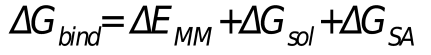 All equations should be numbered, as above-mentioned.Results and Discussion (Arial font, 14 pts, bolded, one and a half -spaced)Type here (Times New Roman font, 12 pts,  one and a half spaced)Note: The section should, obviously, be factual and it is best to avoid any philosophy or speculation. Authors should consider very carefully how to present their data. It should not be presented in multiple formats (i.e. the same data should not appear in figures and tables). If the data is displayed very effectively in either a table or figure, it should not be necessary to explain results in great detail in the text, but rather to use the text as a medium for emphasizing the most significant data. It is occasionally acceptable not to provide actual evidence of the data, but this should not be done when the data is critical to interpretation. It should not be repetitive of the Introduction. It is entirely valid to suggest the potential implications of the work but without too much speculation. It is particularly important not to extend the discussion into areas that are not supported by the facts that are in evidence.For tabular summations that do not deserve to be presented as a table, lists are often used. Lists may be either numbered or bulleted. Below you see examples of both.1. The first entry in this list2. The second entry2.1. A subentry3. The last entry• A bulleted list item• Another oneEnsure that all tables, figures and schemes are cited in the text in numerical order. Trade names should have an initial capital letter, and trademark protection should be acknowledged in the standard fashion, using the superscripted characters for trademarks and registered trademarks respectively. All measurements and data should be given in SI units where possible, or other internationally accepted units. Abbreviations should be used consistently throughout the text, and all non-standard abbreviations should be defined on first usage.Below, the example table and figure with captions are attached.Table 1. General description of the used set of X-ray ligand–protein complexes with halogen bonding (XB).a This is the format for table footnotes.Note: all tables should be numbered with Arabic numerals. Headings should be placed above tables, left justified. Leave one line space between the heading and the table. Only horizontal lines should be used within a table, to distinguish the column headings from the body of the table, and immediately above and below the table. Tables must be embedded into the text and not supplied separately.Figure file requirements:File format: TIFF or PNGResolution: 300 – 600 dpiText within Figures: Arial, Times font only in 8-12 pointsCaptions: in the manuscript, not in the figure file.Please do not:Supply files that are optimized for screen use (e.g., GIF, BMP, PICT, WPG); the resolution is too low.Supply files that are too low in resolution.Submit graphics that are disproportionately large for the content.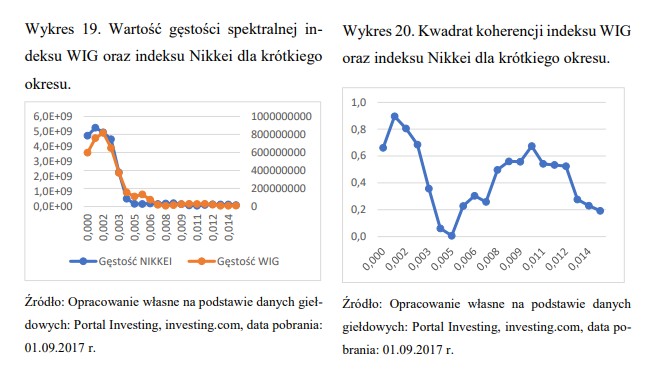 Conclusions (Arial font, 14 pts, bolded, one and a half -spaced)Type conclusions here (Times New Roman font, 12 pts,  one and a half spaced)Note: many authors end the Discussion section with a paragraph on the conclusions. This is not the best way to draw the manuscript to an end, and we require that conclusions be separated into a distinct section. This should not be too long, nor should it be repetitive of the discussion, and especially should not bring new ideas into the paper. The conclusions have to be based on the facts in evidence and should be limited to reasonable speculation about the significance of the work. The editorial team are particularly vigilant over the use of unjustified, exaggerated language in the Conclusions section.Acknowledgments (Arial font, 14 pts, bolded, one and a half -spaced)The study was supported by the National Science Centre Grant No DEC-2014……(Times New Roman font, 12 pts,  one and a half spaced)Note: collate acknowledgements, including information on grants received, in a separate section at the end of the article and do not, therefore, include them on the title page, as a footnote to the title or otherwise. If no funding has been provided for the research, please include the following sentence: This research did not receive any specific grant from funding agencies in the public, commercial, or not-for-profit sectors.References (Arial font, 14 pts, bolded, one and a half -spaced)Note: please use Vancouver Style as a citation and reference list format. The reference list should only include works that are cited in the text, ensure that every reference cited in the text is also present in the reference list (and vice versa). Unpublished results and personal communications are not recommended in the reference list, but may be mentioned in the text. Citation of a reference as 'in press' implies that the item has been accepted for publication.General rules for Vancouver format:Reference list should appear at the end of your assignment/report with the entries listed numerically and in the same order that they were cited in the text.It is very important to use the right punctuation and  to check that the order of details in the reference is also correct.No use of & between author names.Book and journal titles are not italicised or placed in quotation marks.Abbreviate page numbers to p., for example p. 12–25.Only first words of the article title and words that normally begin with a capital letter are capitalised.Journal titles must be given full name.All authors must be listed in reference list.Place superscript reference number in square brackets before commas and full stops.Use the rule for ranges e.g.[1, 2, 3, 4] becomes [1–4].For definition from encyclopaedia or dictionary please cite as a book with additional page of cited term.Use of DOI is highly encouraged if possible.Examples of reference list style:Article in journalHARTMAN RW (1994), Can immigration slow U.S population ageing. Journal of Policy Analysis and Management. 1994; 13: 759-768.https://www.jstor.org/stable/3325496?seq=1#page_scan_tab_contentsBook/book with different editionsLondes C., Lopez N., Mull D., Muss S. Social Security Benefits of immigrants.  New York: Elsevier; 2007.Topel R, Knoff R.. 2rd ed. New York: Industrial and Labor Relations Review; 2010.Book with editor/sCohn TH. Global political economy: Theory and practice. New York, Taylor & Francis Ltd; 2016.Article or chapter in bookLalonde RJ, TOPEL RH: The assimilation of immigrants in the U.S. labour market, In Borjas GJ,  Freeman RB, editor. Immigration, Trade and the Labour Market, University of Chicago Press, Chicago; 1992. P. 111-119.Conference proceeding (the whole conference)Jaeger ZJ, editor. Theories of international migration, In Maron Z, Freeman CD, editor. Migration, unemployment and development, 2007, Apr 8-9; New York: Taylor & Francis Ltd; 2007Article in pressHunt TZ, Rang DM. Migration, unemployment and development. The American Economic Review. In press 2019.HalogenaNo. of complexesXB angle range [º]XB distance range [Å]Crystal resolution range [Å]Cl39141 - 1762.67 – 3.671.00 – 2.90Br32159 – 1762.34 – 3.691.10 – 2.92I35148 - 1782.83 – 3.761.25 – 2.90